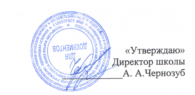 МБОУ «Однолуцкая ООШ имениГероя Советского Союза И. И. Аверьянова»Меню на 18.05.2021 г. для обучающихся 1-4 классов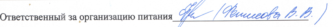 Наименование приёма пищи Наименование блюдаМасса порции(обязательно)Калорийность порции(обязательно)ЦенаЗавтракОмлет15015011,72Коф. напиток200797,00Хлеб пшеничный с маслом20/51234,73Пряник1002857,9Обед Горошек зеленый50552,43Рассольник Ленинградский 250121,253,66Макаронные изд. отварные150144,92,83Сосиска отварная8090,411,34Компот из с/ф 2001101,89Хлеб ржаной 50871,93Хлеб пшеничный40464,00ИТОГО:59,43